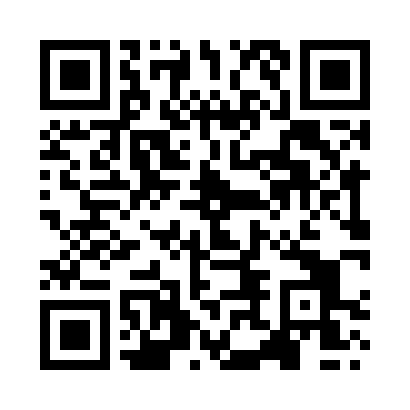 Prayer times for Great Linford, Buckinghamshire, UKWed 1 May 2024 - Fri 31 May 2024High Latitude Method: Angle Based RulePrayer Calculation Method: Islamic Society of North AmericaAsar Calculation Method: HanafiPrayer times provided by https://www.salahtimes.comDateDayFajrSunriseDhuhrAsrMaghribIsha1Wed3:335:321:006:088:2910:292Thu3:305:301:006:098:3010:323Fri3:275:281:006:108:3210:344Sat3:245:271:006:118:3410:375Sun3:215:251:006:128:3510:406Mon3:185:231:006:138:3710:437Tue3:155:211:006:148:3910:468Wed3:125:1912:596:158:4010:499Thu3:095:1812:596:168:4210:5110Fri3:085:1612:596:178:4410:5211Sat3:075:1412:596:188:4510:5212Sun3:065:1312:596:198:4710:5313Mon3:055:1112:596:208:4810:5414Tue3:055:1012:596:218:5010:5515Wed3:045:0812:596:228:5110:5616Thu3:035:0712:596:228:5310:5617Fri3:025:0512:596:238:5410:5718Sat3:025:0412:596:248:5610:5819Sun3:015:021:006:258:5710:5920Mon3:005:011:006:268:5910:5921Tue3:005:001:006:279:0011:0022Wed2:594:581:006:289:0211:0123Thu2:594:571:006:289:0311:0224Fri2:584:561:006:299:0411:0225Sat2:584:551:006:309:0611:0326Sun2:574:541:006:319:0711:0427Mon2:574:531:006:319:0811:0428Tue2:564:521:006:329:0911:0529Wed2:564:511:006:339:1111:0630Thu2:554:501:016:349:1211:0631Fri2:554:491:016:349:1311:07